УКАЗГЛАВЫ РЕСПУБЛИКИ БАШКОРТОСТАНОБ ОБЩЕСТВЕННОМ СОВЕТЕ ПО РАЗВИТИЮ ЭКСПОРТАПРИ ГЛАВЕ РЕСПУБЛИКИ БАШКОРТОСТАНВ целях стимулирования экспортной активности и внедрения стандарта по обеспечению благоприятных условий для развития экспортной деятельности в Республике Башкортостан постановляю:1. Образовать Общественный совет по развитию экспорта при Главе Республики Башкортостан.2. Утвердить Положение об Общественном совете по развитию экспорта при Главе Республики Башкортостан и его состав согласно приложениям N 1 и N 2 к настоящему Указу.3. Указ вступает в силу со дня его подписания.Временно исполняющийобязанности ГлавыРеспублики БашкортостанР.ХАБИРОВУфа, Дом Республики25 марта 2019 годаN УГ-83Приложение N 1к Указу ГлавыРеспублики Башкортостанот 25 марта 2019 г. N УГ-83ПОЛОЖЕНИЕОБ ОБЩЕСТВЕННОМ СОВЕТЕ ПО РАЗВИТИЮ ЭКСПОРТАПРИ ГЛАВЕ РЕСПУБЛИКИ БАШКОРТОСТАН1. ОБЩИЕ ПОЛОЖЕНИЯ1.1. Общественный совет по развитию экспорта при Главе Республики Башкортостан (далее - Общественный совет) является постоянно действующим совещательным органом, образованным в целях обеспечения взаимодействия представителей общественных, научных, деловых кругов и государственных органов по разработке рекомендаций по развитию экспорта на территории Республики Башкортостан, а также в целях проведения общественной экспертизы соответствующих инициатив и мер.1.2. В своей деятельности Общественный совет руководствуется Конституцией Российской Федерации, Конституцией Республики Башкортостан, нормативными правовыми актами Российской Федерации и Республики Башкортостан, а также настоящим Положением.1.3. При осуществлении своей деятельности Общественный совет взаимодействует с органами государственной власти Российской Федерации и Республики Башкортостан, органами местного самоуправления Республики Башкортостан, организациями и гражданами.1.4. Решения Общественного совета носят рекомендательный характер.1.5. Общественный совет выполняет функции проектной команды по реализации мероприятий по развитию экспорта в Республике Башкортостан, формируемой в соответствии с рекомендациями акционерного общества "Российский экспортный центр".2. ЦЕЛИ И ЗАДАЧИ ДЕЯТЕЛЬНОСТИ ОБЩЕСТВЕННОГО СОВЕТА2.1. Целями деятельности Общественного совета являются обеспечение взаимодействия представителей общественных, научных, деловых кругов и государственных органов по разработке рекомендаций по развитию экспорта на территории Республики Башкортостан, повышению эффективности соответствующих мер и инициатив, а также обеспечение проведения их общественной экспертизы.2.2. К компетенции Общественного совета относятся:а) разработка рекомендаций по:государственной поддержке экспортных проектов и процессов, стимулированию экспортной деятельности на территории Республики Башкортостан;организации взаимодействия республиканских органов исполнительной власти, действующих экспортеров и компаний, планирующих осуществлять экспортную деятельность, зарегистрированных на территории региона, и организаций, участвующих в поддержке и развитии экспортной деятельности в Республике Башкортостан;созданию механизма защиты интересов и законных прав региональных экспортеров на внешних рынках;совершенствованию экспортной деятельности в приоритетных отраслях экономики республики;совершенствованию деятельности органов местного самоуправления Республики Башкортостан по развитию экспорта региона;выявлению и уменьшению административных и иных барьеров, препятствующих развитию экспортной деятельности компаний, зарегистрированных на территории региона;б) определение целей и приоритетных направлений развития экспорта в Республике Башкортостан, установление целевых показателей и их плановых значений, а также контроль за их достижением;в) оценка состояния и определение направлений развития экспортного потенциала Республики Башкортостан;г) внедрение в регионе Стандарта по обеспечению благоприятных условий для развития экспортной деятельности в субъектах Российской Федерации (Регионального экспортного стандарта 2.0);д) заслушивание и утверждение протоколом заседания Общественного совета отчетов по итогам работы Министерства внешнеэкономических связей и конгрессной деятельности Республики Башкортостан (далее - Министерство) не реже одного раза в полгода. Указанные отчеты могут быть внесены на рассмотрение Общественного совета после согласования с заместителем председателя Общественного совета от предпринимательского сообщества;е) заслушивание на заседаниях Общественного совета отчетов по итогам работы институтов инфраструктуры поддержки экспорта в Республике Башкортостан.3. ПРАВА ОБЩЕСТВЕННОГО СОВЕТА3.1. Общественный совет имеет право:а) принимать решения по вопросам развития экспортной деятельности в Республике Башкортостан;б) вносить в республиканские органы исполнительной власти, территориальные органы федеральных органов исполнительной власти в Республике Башкортостан, органы местного самоуправления Республики Башкортостан и организации предложения по развитию экспорта в регионе;в) запрашивать в пределах своей компетенции необходимую информацию у республиканских органов исполнительной власти, территориальных органов федеральных органов исполнительной власти в Республике Башкортостан, органов местного самоуправления Республики Башкортостан и организаций;г) приглашать на свои заседания представителей республиканских органов исполнительной власти, территориальных органов федеральных органов исполнительной власти в Республике Башкортостан, органов местного самоуправления Республики Башкортостан, организаций и граждан;д) создавать рабочие группы по отдельным направлениям и показателям развития экспорта в Республике Башкортостан, определять цели и задачи деятельности этих рабочих групп;е) разрабатывать предложения для включения в социально-экономическую стратегию Республики Башкортостан и другие документы стратегического планирования Республики Башкортостан;ж) осуществлять мониторинг реализации региональной экспортной программы.4. СОСТАВ И ОРГАНИЗАЦИЯ ДЕЯТЕЛЬНОСТИ ОБЩЕСТВЕННОГО СОВЕТА4.1. Положение об Общественном совете и его состав утверждаются указом Главы Республики Башкортостан. Составы рабочих групп Общественного совета утверждаются распоряжениями Главы Республики Башкортостан.4.2. В состав Общественного совета входят его председатель, заместители председателя, секретарь и другие члены Общественного совета.Не менее половины от общего числа членов Общественного совета составляют представители предпринимательского сообщества и деловых объединений, один из них является заместителем председателя Общественного совета.Председателем Общественного совета является Глава Республики Башкортостан.4.3. Заседания Общественного совета ведет председатель либо по его поручению один из заместителей председателя Общественного совета.4.4. Общественный совет проводит свои заседания по мере необходимости, но не реже четырех раз в год.4.5. Заседания Общественного совета проводятся публично и открыто. В заседании Общественного совета могут принимать участие действующие экспортеры Республики Башкортостан, а также организации, планирующие осуществлять экспортную деятельность, не являющиеся его членами.4.6. Общественный совет правомочен проводить заседания при наличии не менее половины общего числа его членов.Члены Общественного совета обладают равными правами при обсуждении рассматриваемых на заседании вопросов.Решение Общественного совета принимается простым большинством голосов участвующих в заседании членов Общественного совета, оформляется протоколом, который утверждается председательствующим на заседании Общественного совета и публикуется на официальном сайте Министерства в информационно-телекоммуникационной сети Интернет. В случае равенства голосов голос председательствующего является решающим.4.7. Секретарь Общественного совета выполняет следующие функции:формирует повестку дня заседания Общественного совета;информирует членов Общественного совета о дате заседания, направляет утвержденную повестку заседания Общественного совета не позднее чем за 10 дней до даты проведения заседания;осуществляет организационно-техническое обеспечение деятельности Общественного совета.4.8. На заседании Общественного совета может вестись видеозапись, а также осуществляться трансляция в информационно-телекоммуникационной сети Интернет.Приложение N 2к Указу ГлавыРеспублики Башкортостанот 25 марта 2019 г. N УГ-83СОСТАВОБЩЕСТВЕННОГО СОВЕТА ПО РАЗВИТИЮ ЭКСПОРТАПРИ ГЛАВЕ РЕСПУБЛИКИ БАШКОРТОСТАН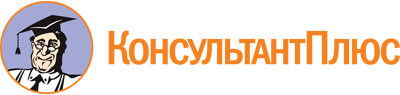 Указ Главы РБ от 25.03.2019 N УГ-83
(ред. от 01.02.2023)
"Об Общественном совете по развитию экспорта при Главе Республики Башкортостан"
(вместе с "Положением об Общественном совете по развитию экспорта при Главе Республики Башкортостан", "Составом Общественного совета по развитию экспорта при Главе Республики Башкортостан")Документ предоставлен КонсультантПлюс

www.consultant.ru

Дата сохранения: 24.06.2023
 25 марта 2019 годаN УГ-83Список изменяющих документов(в ред. Указов Главы РБ от 08.07.2019 N УГ-207,от 24.12.2019 N УГ-468, от 31.01.2020 N УГ-34, от 12.05.2020 N УГ-172,от 23.11.2020 N УГ-504, от 15.06.2021 N УГ-295, от 24.12.2021 N УГ-801,от 01.02.2023 N УГ-42)Список изменяющих документов(в ред. Указов Главы РБ от 15.06.2021 N УГ-295,от 24.12.2021 N УГ-801)Список изменяющих документов(в ред. Указов Главы РБ от 08.07.2019 N УГ-207,от 24.12.2019 N УГ-468, от 31.01.2020 N УГ-34, от 12.05.2020 N УГ-172,от 23.11.2020 N УГ-504, от 15.06.2021 N УГ-295, от 24.12.2021 N УГ-801,от 01.02.2023 N УГ-42)Хабиров Р.Ф.-Глава Республики Башкортостан, председатель Общественного советаДавыдов Э.М.-генеральный директор акционерного общества "Башкирская содовая компания", заместитель председателя Общественного совета (по согласованию)Назаров А.Г.-Премьер-министр Правительства Республики Башкортостан, заместитель председателя Общественного советаБолычева М.Д.-министр внешнеэкономических связей и конгрессной деятельности Республики Башкортостан, секретарь Общественного советаАсфандияров И.Р.-генеральный директор акционерного общества "Арт-Оснастка" (по согласованию)Афзалов Р.А.-министр предпринимательства и туризма Республики БашкортостанБаримбойм Ю.Г.-генеральный директор открытого акционерного общества "Чишминский сахарный завод" (по согласованию)Баулин О.А.-ректор ФГБОУ ВО "Уфимский государственный нефтяной технический университет" (по согласованию)Буранбаев В.С.-руководитель Управления Федеральной службы по ветеринарному и фитосанитарному надзору по Республике Башкортостан (по согласованию)Габбасов Н.Ш.-генеральный директор акционерного общества "Корпорация развития Республики Башкортостан" (по согласованию)Габдрахманов И.Т.-генеральный директор акционерного общества "ОЗНО" (по согласованию)Зубаиров А.С.-председатель Башкортостанского регионального отделения Общероссийской общественной организации "Деловая Россия" (по согласованию)Канибер В.В.-председатель Совета Ассоциации лесопромышленников Республики Башкортостан (по согласованию)Кликунова Е.С.-директор департамента экономического развития Правительства Республики БашкортостанКурбаншо А.Е.-генеральный директор управляющей компании общества с ограниченной ответственностью "Кроношпан ГМХ" (по согласованию)Минаева Н.А.-директор по региональному проекту акционерного общества "Российский экспортный центр" (по согласованию)Морочко Ю.А.-заместитель генерального директора по коммерции и логистике публичного акционерного общества "Акционерная нефтяная компания "Башнефть", заместитель директора департамента продаж нефтехимии и специальных нефтепродуктов публичного акционерного общества "Нефтяная компания "Роснефть" (по согласованию)Муратов Р.Х.-первый заместитель Премьер-министра Правительства Республики Башкортостан - министр экономического развития и инвестиционной политики Республики БашкортостанНиколаева Л.Р.-председатель совета Башкирского регионального отделения Общероссийской общественной организации малого и среднего предпринимательства "ОПОРА РОССИИ" (по согласованию)Нурисламов Б.Ш.-исполнительный директор Ассоциации "Совет муниципальных образований Республики Башкортостан" (по согласованию)Сафиуллин М.Р.-начальник Башкортостанской таможни Приволжского таможенного управления Федеральной таможенной службы Российской Федерации (по согласованию)Семивеличенко Е.А.-управляющий директор публичного акционерного общества "ОДК - Уфимское мотостроительное производственное объединение" (по согласованию)Сунгатуллин И.Р.-председатель совета директоров общества с ограниченной ответственностью Научно-исследовательский и проектный институт "ПЕГАЗ" (по согласованию)Фазрахманов И.И.-заместитель Премьер-министра Правительства Республики Башкортостан - министр сельского хозяйства Республики БашкортостанХакимов Т.А.-президент Союза "Торгово-промышленная палата Республики Башкортостан" (по согласованию)Халитов И.В.-директор автономной некоммерческой организации "Центр поддержки экспорта Республики Башкортостан" (по согласованию)Шельдяев А.Н.-заместитель Премьер-министра Правительства Республики Башкортостан - министр промышленности, энергетики и инноваций Республики Башкортостан